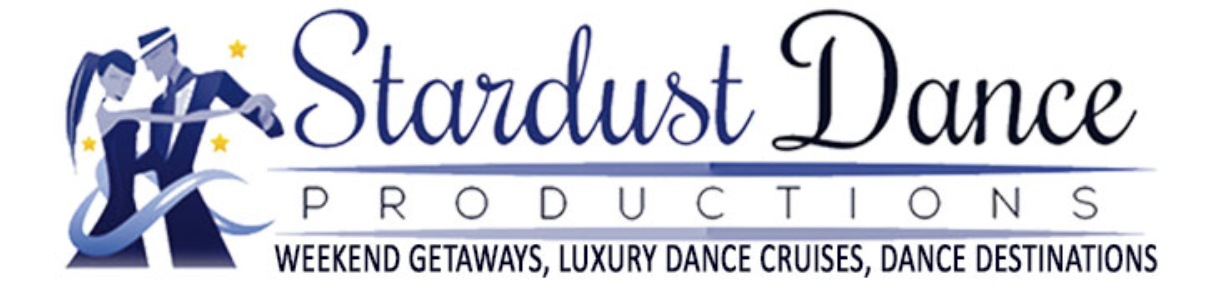 Student Profile
Name of Student:_____________________________________________________________________________________Address:_______________________________________________________________________________________________City:________________________________________________________________State:_____________________________Zip Code/Postal Code___________________   Date of Application_____________________________________Country__________________________________Cell:______________________________________Email:______________________________________________________Application Essay (250 words or less; pdf. format)Write a brief essay. Include answers to the following questions below and attach to application. 1. Name of your Dance Instructor(s):2. How long and what styles of dance studied? 3. Tell us what dance means to you.4. What kind of dance do you like best and why?5.  What is your dream about dancing in the future?6. Explain how this scholarship will influence your life in social dancing. APPLICATION DEADLINE MARCH 1ST, 2022MAIL TO:  STARDUST DANCE PRODUCTIONS, LTD.  PO BOX 148, GOSHEN, NEW YORK 10924EMAIL:     LINDA@STARDUSTDANCE.COM